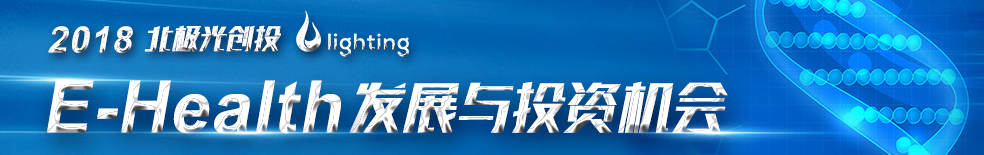 活动信息：2018年6月27日（星期三）下午  北京王府半岛酒店活动主持：马  可    北极光创投 副总裁                                        活动信息：2018年6月27日（星期三）下午  北京王府半岛酒店活动主持：马  可    北极光创投 副总裁                                        【活动日程】AGENDA【活动日程】AGENDA13:30-14:00参会签到14:00-14:20主题演讲邓  锋    北极光创投 创始人、董事总经理14:20-15:00主题演讲 医学大数据、人工智能及其产业化思考孔德兴    浙江大学应用数学研究所所长  求是特聘教授15:00-15:30主题演讲 平台型企业看AI在临床中的落地边海峰    翼展科技创始人、CTO15:30-16:10深度对话于  芳    北极光创投 副总裁赵  璐    太美医疗 创始人16:10-17:10圆桌讨论圆桌主持马  可    北极光创投 副总裁圆桌嘉宾牟晓勇    汇影医疗创始人、CEO董  捷    影领科技创始人刘敬家    Wision AI创始人 王贺然    芯联达CEO费  军    306医院医疗影像科主任医师17:10活动结束